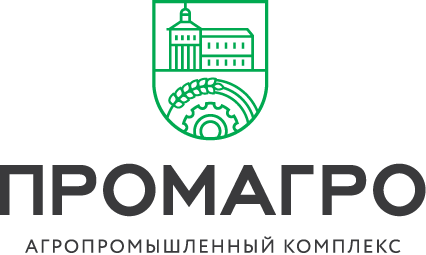 Лот к Извещению № 467 от 09.08.2017 г.Поставщик обязуется передать, а Покупатель принять и оплатить Товар в нижеуказанном ассортименте, количестве, по ценам, способами и в сроки поставки: 2. Качество товаров, поставленных Поставщиком по настоящему Договору, должны быть подтверждены Сертификатом качества или Декларацией соответствия. Продавец обязан предоставить, документы, подтверждающие его права на продажу Товара.3. Порядок оплаты:3.1. Покупатель производит оплату партии Товара следующим образом:3.1.1. 100% от стоимости товара, покупатель оплачивает в течение 30 банковских дней с момента фактической передачи Товара Покупателю.4. Поставка Товара производится в течение 10 рабочих дней с момента заключения договора (подписания спецификации).5. Поставка Товара производится согласно следующего базиса поставки: - Погрузка Товара на складе Поставщика производится за счет Поставщика- Разгрузка Товара на складе Покупателя производится Покупателем за свой счет. 6. Описание лота7. Начальная максимальная цена контракта:  265 390 рублей с НДСООО «АГРОПРОМЫШЛЕННЫЙ КОМПЛЕКС «ПРОМАГРО»+7 (4725) 45-03-88Россия, 309514, Белгородская обл.,
г. Старый Оскол, ул. Ленина, д. 71/12info@promagro.ru  |  www.promagro.ruБИК 041424711ИНН 3128102820КПП 312801001К/С 30101810700000000711Р/С 40702810300030001619в Старооскольском филиалеПАО УКБ «Белгородсоцбанк»№ТоварыКоличествоЕд. изм.Цена с НДССумма с НДС1Смазка WD-40 универсальная 300мл 10шт350,00  3 500,002Смазка TOTAL MULTIS COMPLEX S2A универсальная 18 кг(синяя)1шт9 500,00  9 500,003Масло моторное М8В С.N.R.G. (бочка 180 кг)1шт12 000,00  12 000,004Смазка Газпромнефть Литол-24 18 кг1шт2 500,00  2 500,005Масло моторное п/с диз. Shell Rimula R5 E 10W-40 20л20шт6 200,00  124 000,006Mannol Universal для 2-такт. двигателей 1л5шт350,00  1 750,007Масло моторное Mannol Stihl для 2-такт. дв. синт. 1л 2шт350,00  700,008Масло моторное синт. ELF Excellium/Evol.900 NF 5W-40 4л4шт1 600,00  6 400,009Mannol Universal для 2-такт. двигателей 1л20шт340,00  6 800,0010Масло моторнео п/с Shell Helix NX7 10W-40 4л2шт1 080,00  2 160,0011Масло моторное мин.диз. Oil Right M-10Г2К 30 л 2шт2 300,00  4 600,0012Ravenol VDL 100 1 л компрессорное 8шт430,00  3 440,0013Масло моторнео 10W40 FUCHS titan unimax Ultra mc 205 л1шт39 500,00  39 500,0014Вода дистиллированная 5л 1шт50,00  50,0015Тормозная жидкость Роса Новая формула 910 мл 8шт160,00  1 280,0016Мочевина Ниагара 20 л Евро-4,5,610шт500,00  5 000,0017Масло трансмиссионное Shell Donax TA/Spirax S2 ATF AX 1л 5шт490,00  2 450,0018Фиксатор резьбовых соединений Abro красный2шт180,00  360,0019Смазка WD-40 универсальная400мл /24/6шт450,00  2 700,0020Герметик прокладок Abro серый 85гр.10шт220,00  2 200,0021Масло цепное пищевое EFELE SO-881 FOOD (5л)5шт6 900,00  34 500,00Итого:Итого:Итого:Итого:Итого:265 390,00Наименование титулаПоставка  ГСМДоставка объекта по адресуг. Старый Оскол проспект Комсомольский 83.ЗаказчикООО «АПК «ПРОМАГРО»Вид ГСМСрок поставки Август 2017 Начальная цена с учетом доставки и условия платежа265 390 рублей с НДС в том числе доставка